Name: ________________________________________     Period: ________     Date: ________Unit 1 PRACTICEWrite the equation of the line for the given points.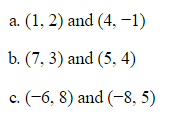 Use the pattern to complete each Diamond problem.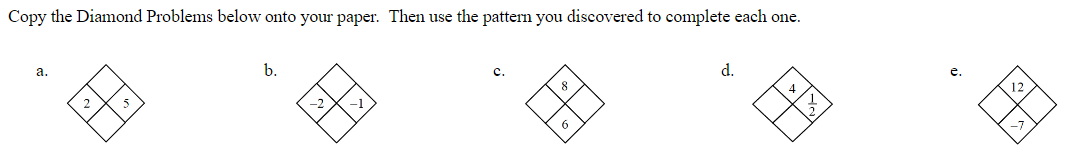 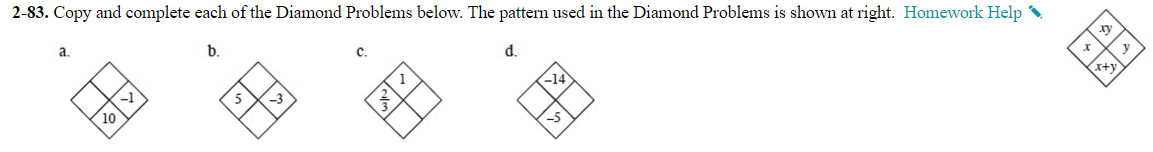 Evaluate the following problems when , , and .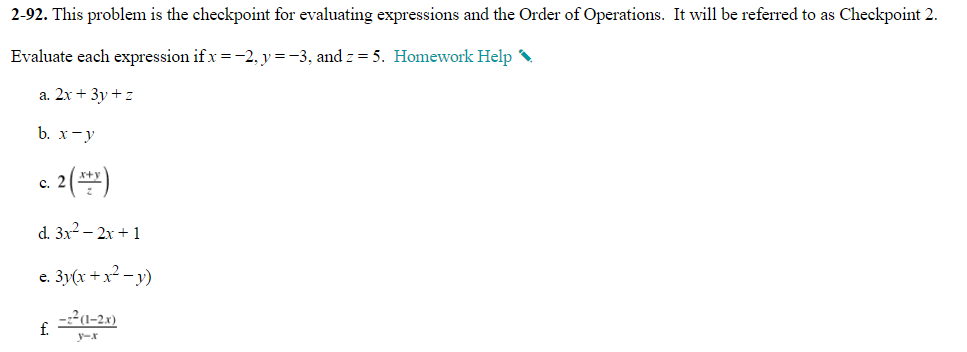 Solve each equation for . Check your solution.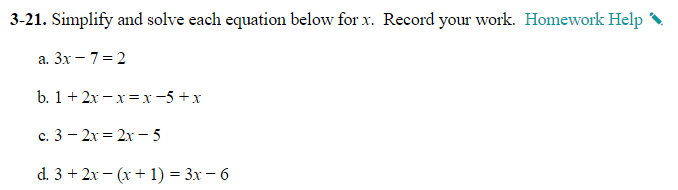 Describe a line with a …..Graph these equations on the coordinate plane. Label them! 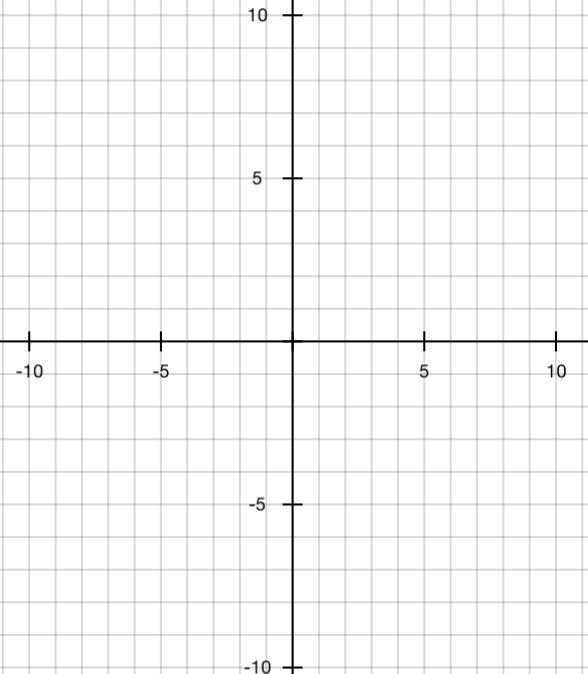 Line A  Line B   Line C Line D   Match graphs with their equations.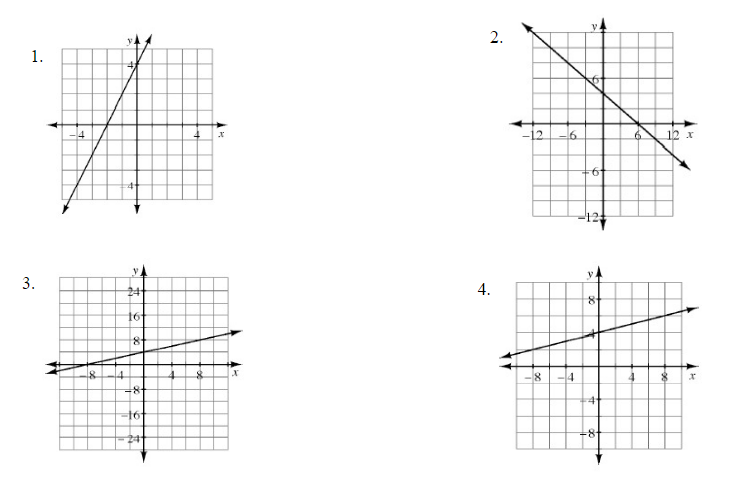 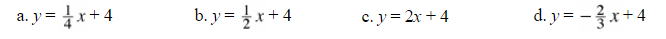 For the equations listed in #7, identify the slopes and -intercepts.Positive slopeZero slopeNegative slopeUndefined slopeGraph 1 goes with … Graph 2 goes with …Graph 4 goes with …